SCES ~ 5e annéeMoiFais une vidéo sur toi.  Ton vidéo doit avoir;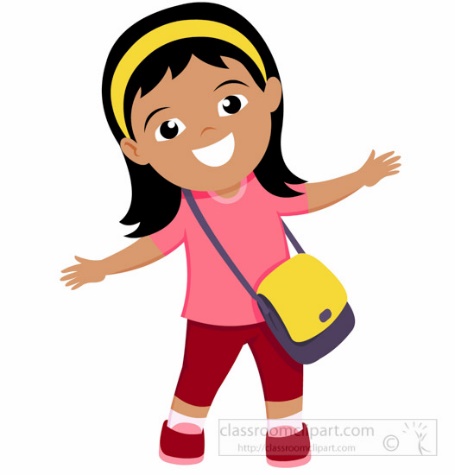 Ton nomTon âgeOu tu habitesTon physique (tes yeux, tes cheveux…)Ce que tu aimes/ tes intérêtsTa famillePrésente ta familleDécrit ta famille et ce qu’ils aiment faireN’oublie pas d’avoir du plaisir!É = ER / EZ / AI (fin d’un mot)j’ai     écouter     chez     je mangerai     un nez     je seraiun policier     allez     avez     j’irai     un soulier     assez	J’ai trois frères mais je n’ai pas de sœur.As-tu le nez bouché?Veux-tu aller visiter tes cousins et tes cousines?Chaque jour, on regarde le calendrier à l’école. Ian apprend à jouer de la guitare chez Morris Music.Brossez vos dents et mangez de la bonne nourriture.Mots de la semaineMath  ~ Révision PR2A Writer’s NotebookThis is your Writer’s Notebook.  Many authors keep journals in which they record their memories, observations, feelings, and story ideas.  They write about things that are important to them.  Directions1 – Find a notebook or a duo-tang with line paper. Print your name on the cover.  Make the notebook your own.2 – When you write an entry, begin by writing the date.  Don’t worry about spelling, but write clearly enough for your teacher to understand what you have written. 3 – If you have trouble thinking of something to write about, use one of the following starters to get your ideas going:I was really proud the first time I …I remember…Things my parents always say …My favourite place is…Someone (or something) I miss a lot is…I wish that…I’m really good at…I’ll never forget…Someone really special to me is…This is a family story about… LundiOral ~ Travail sur ton vidéo « Moi! » (voir annexe)(10 min)Sons ~ Réviser les sons é/er/ez/ai (5 min) (voir page ou lien) https://www.youtube.com/watch?v=LrpQRA6HSogTravail de mots ~ Lire les mots (5 min)Lecture ~ Lire un livre ou aller sur le site Je lis littératie  (15 min) Lecture : https://jelis-free.rkpublishing.com/student.  See individual email for username and passwordÉcriture ~ Écrit un paragraphe sur ta fin de semaine.  (15 min)Math ~ Faire page de révision (15 min)English ~ Read a book or Tumblebook (15 min) https://www.tumblebooks.com/ (Login: Sussex Corner Password: books) English Writing ~ Writers’ WorkshopMotsPhrasesaàelle ail aelle aimeil aimeallerun amiune amieaprèsauauxau revoiraujourd’huiaussiautreavantavecavoirbeauN + 12 = 1935 = Z + 25P – 20 = 8095 – H = 374 x M = 12N ÷ 3 = 7J’ai dépensé 8 $ de mon argent d’anniversaire pour acheter du chocolat. Il me reste encore 6 $. Combien d’argent est-ce que j’ai reçu pour mon anniversaire? Écris l’équation et résous le problème.Nick avait le problème suivant à résoudre :« Il y avait des élèves dans un autobus et 12 élèves sont sortis de l’autobus. Il reste 14 élèves dans l’autobus. Combien d’élèves est-ce qu’il y avait dans l’autobus au début? »  Ecrit l’équation et résous le problème.